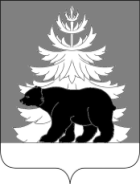 РОССИЙСКАЯ ФЕДЕРАЦИЯИРКУТСКАЯ ОБЛАСТЬАдминистрацияЗиминского районного муниципального образованияП О С Т А Н О В Л Е Н И Е                        от                                            г. Зима                               № О внесении изменений в муниципальнуюпрограмму Зиминского районного муниципального образования «Здоровое поколение»В соответствии со статьей 179 Бюджетного кодекса Российской Федерации, Федеральным законом от 06.10.2003 № 131-ФЗ «Об общих принципах организации местного самоуправления в Российской Федерации», решением Думы Зиминского муниципального района от 20.12.2023 № 317 «О бюджете Зиминского районного муниципального образования на 2024 год и на плановый период 2025 и 2026 годов», постановлением администрации Зиминского районного муниципального образования от 03.11.2020 № 921 «Об утверждении Положения о порядке принятия решений о разработке, формирования, утверждения, реализации и оценки эффективности муниципальных программ Зиминского районного муниципального образования», руководствуясь статьями 22, 46 Устава Зиминского районного муниципального образования, администрация Зиминского районного муниципального образованияПОСТАНОВЛЯЕТ:1. Внести в муниципальную программу Зиминского районного муниципального образования «Здоровое поколение», утвержденную постановлением администрации Зиминского районного муниципального образования» от 09.11.2020 г. № 931 (далее – муниципальная программа), следующие изменения:1.1. в паспорте муниципальной программы строку «Ресурсное обеспечение муниципальной программы» изложить в следующей редакции:1.2. таблицу 1 раздела 6 «Распределение объёма финансирования муниципальной программы по источникам финансирования и по годам» изложить в следующей редакции:1.3. раздел 8 «Перечень мероприятий муниципальной программы» изложить в новой редакции согласно приложению, к настоящему постановлению.2. Настоящее постановление опубликовать в информационно-аналитическом, общественно-политическом еженедельнике «Вестник района» и разместить на официальном сайте администрации Зиминского районного муниципального образования www.rzima.ru в информационно-телекоммуникационной сети «Интернет».3. Настоящее постановление вступает в силу после дня его официального опубликования.4. Контроль исполнения настоящего постановления возложить на заместителя мэра по социальным вопросам Ю.А.Чемезова. Мэр Зиминского районногомуниципального   образования                                                                              Н.В НикитинаПриложение к постановлению администрации Зиминского районного муниципального образования                                                                                                                                                                                          от                    №8. ПЕРЕЧЕНЬ МЕРОПРИЯТИЙ МУНИЦИПАЛЬНОЙ ПРОГРАММЫТаблица 2Объемы и источники финансирования муниципальной программы    Объем финансирования муниципальной программы «Здоровое поколение» составляет:Объем финансирования муниципальной программы «Здоровое поколение» составляет:Объем финансирования муниципальной программы «Здоровое поколение» составляет:Объем финансирования муниципальной программы «Здоровое поколение» составляет:Объем финансирования муниципальной программы «Здоровое поколение» составляет:Объем финансирования муниципальной программы «Здоровое поколение» составляет:Объемы и источники финансирования муниципальной программы    годыВсего тыс. рублейВ том числе:В том числе:В том числе:В том числе:Объемы и источники финансирования муниципальной программы    годыВсего тыс. рублейФедеральный бюджетОбластной бюджет Местный бюджетВнебюджетные источникиОбъемы и источники финансирования муниципальной программы    2021184,000184,000Объемы и источники финансирования муниципальной программы    2022184,000184,000Объемы и источники финансирования муниципальной программы    2023258,000258,000Объемы и источники финансирования муниципальной программы    2024260,000260,000Объемы и источники финансирования муниципальной программы    2025270,000270,000Объемы и источники финансирования муниципальной программы    2026280,000280,000Объемы и источники финансирования муниципальной программы    Итого:1436,0001436,000Источники финансированияОбъем финансирования, тыс.руб.Объем финансирования, тыс.руб.Объем финансирования, тыс.руб.Объем финансирования, тыс.руб.Объем финансирования, тыс.руб.Объем финансирования, тыс.руб.Объем финансирования, тыс.руб.Источники финансированияЗа весь период реализации подпрограммыВ том числе по годамВ том числе по годамВ том числе по годамВ том числе по годамВ том числе по годамИсточники финансированияЗа весь период реализации подпрограммы2021 г2022 г2023г2024 г2025год год2026 г год12345678 Муниципальная программа «Здоровое поколение» Муниципальная программа «Здоровое поколение» Муниципальная программа «Здоровое поколение» Муниципальная программа «Здоровое поколение» Муниципальная программа «Здоровое поколение»Всего, в том числе:1436,000184,000184,000258,000260,000270,000280,000Областной бюджетФедеральный бюджетМестный бюджет1436,000184,000184,000258,000260,000270,000280,000Внебюджетные источники№п/п Наименование подпрограммы, мероприятий Наименование подпрограммы, мероприятийРезультатРезультатОтветственный исполнитель,участники мероприятий подпрограммы.Срок исполненияСрок исполненияОбъем финансированияв т.ч. планируемое( тыс.руб.)в т.ч. планируемое( тыс.руб.)в т.ч. планируемое( тыс.руб.)в т.ч. планируемое( тыс.руб.)в т.ч. планируемое( тыс.руб.)Обл.бюджетОбл.бюджетМестный бюджетМестный бюджетВнебюдж. источников«Здоровое поколение»«Здоровое поколение»Сокращение немедицинского потребления наркотических средств и психотропных веществСокращение немедицинского потребления наркотических средств и психотропных веществОтдел по ФКС и МПКомитет по образованиюКомитет по культуреМО МВД России «Зиминский»ЛОП на ст. ЗимаКДНОГБУЗ «ЗГБ»Отдел сельского хозяйства 2021-20262021-20261436,0001436,0001436,000«Здоровое поколение»«Здоровое поколение»Сокращение немедицинского потребления наркотических средств и психотропных веществСокращение немедицинского потребления наркотических средств и психотропных веществОтдел по ФКС и МПКомитет по образованиюКомитет по культуреМО МВД России «Зиминский»ЛОП на ст. ЗимаКДНОГБУЗ «ЗГБ»Отдел сельского хозяйства 20212021184,000184,000184,000«Здоровое поколение»«Здоровое поколение»Сокращение немедицинского потребления наркотических средств и психотропных веществСокращение немедицинского потребления наркотических средств и психотропных веществОтдел по ФКС и МПКомитет по образованиюКомитет по культуреМО МВД России «Зиминский»ЛОП на ст. ЗимаКДНОГБУЗ «ЗГБ»Отдел сельского хозяйства 20222022184,000184,000184,000«Здоровое поколение»«Здоровое поколение»Сокращение немедицинского потребления наркотических средств и психотропных веществСокращение немедицинского потребления наркотических средств и психотропных веществОтдел по ФКС и МПКомитет по образованиюКомитет по культуреМО МВД России «Зиминский»ЛОП на ст. ЗимаКДНОГБУЗ «ЗГБ»Отдел сельского хозяйства 20232023258,000258,000258,000«Здоровое поколение»«Здоровое поколение»Сокращение немедицинского потребления наркотических средств и психотропных веществСокращение немедицинского потребления наркотических средств и психотропных веществОтдел по ФКС и МПКомитет по образованиюКомитет по культуреМО МВД России «Зиминский»ЛОП на ст. ЗимаКДНОГБУЗ «ЗГБ»Отдел сельского хозяйства 20242024260,000260,000260,000«Здоровое поколение»«Здоровое поколение»Сокращение немедицинского потребления наркотических средств и психотропных веществСокращение немедицинского потребления наркотических средств и психотропных веществОтдел по ФКС и МПКомитет по образованиюКомитет по культуреМО МВД России «Зиминский»ЛОП на ст. ЗимаКДНОГБУЗ «ЗГБ»Отдел сельского хозяйства 20252025270,000270,000270,000«Здоровое поколение»«Здоровое поколение»Сокращение немедицинского потребления наркотических средств и психотропных веществСокращение немедицинского потребления наркотических средств и психотропных веществОтдел по ФКС и МПКомитет по образованиюКомитет по культуреМО МВД России «Зиминский»ЛОП на ст. ЗимаКДНОГБУЗ «ЗГБ»Отдел сельского хозяйства 20262026280,000280,000280,000Сокращение масштабов немедицинского потребления наркотиков, формирование негативного отношения к незаконному обороту и потреблению наркотиков и существенное снижение спроса на них. Профилактика негативных явлений и пропаганда здорового образа жизни.Сокращение масштабов немедицинского потребления наркотиков, формирование негативного отношения к незаконному обороту и потреблению наркотиков и существенное снижение спроса на них. Профилактика негативных явлений и пропаганда здорового образа жизни.Сокращение масштабов немедицинского потребления наркотиков, формирование негативного отношения к незаконному обороту и потреблению наркотиков и существенное снижение спроса на них. Профилактика негативных явлений и пропаганда здорового образа жизни.Сокращение масштабов немедицинского потребления наркотиков, формирование негативного отношения к незаконному обороту и потреблению наркотиков и существенное снижение спроса на них. Профилактика негативных явлений и пропаганда здорового образа жизни.Сокращение масштабов немедицинского потребления наркотиков, формирование негативного отношения к незаконному обороту и потреблению наркотиков и существенное снижение спроса на них. Профилактика негативных явлений и пропаганда здорового образа жизни.Сокращение масштабов немедицинского потребления наркотиков, формирование негативного отношения к незаконному обороту и потреблению наркотиков и существенное снижение спроса на них. Профилактика негативных явлений и пропаганда здорового образа жизни.Сокращение масштабов немедицинского потребления наркотиков, формирование негативного отношения к незаконному обороту и потреблению наркотиков и существенное снижение спроса на них. Профилактика негативных явлений и пропаганда здорового образа жизни.Сокращение масштабов немедицинского потребления наркотиков, формирование негативного отношения к незаконному обороту и потреблению наркотиков и существенное снижение спроса на них. Профилактика негативных явлений и пропаганда здорового образа жизни.Сокращение масштабов немедицинского потребления наркотиков, формирование негативного отношения к незаконному обороту и потреблению наркотиков и существенное снижение спроса на них. Профилактика негативных явлений и пропаганда здорового образа жизни.Сокращение масштабов немедицинского потребления наркотиков, формирование негативного отношения к незаконному обороту и потреблению наркотиков и существенное снижение спроса на них. Профилактика негативных явлений и пропаганда здорового образа жизни.Сокращение масштабов немедицинского потребления наркотиков, формирование негативного отношения к незаконному обороту и потреблению наркотиков и существенное снижение спроса на них. Профилактика негативных явлений и пропаганда здорового образа жизни.Сокращение масштабов немедицинского потребления наркотиков, формирование негативного отношения к незаконному обороту и потреблению наркотиков и существенное снижение спроса на них. Профилактика негативных явлений и пропаганда здорового образа жизни.Сокращение масштабов немедицинского потребления наркотиков, формирование негативного отношения к незаконному обороту и потреблению наркотиков и существенное снижение спроса на них. Профилактика негативных явлений и пропаганда здорового образа жизни.Сокращение масштабов немедицинского потребления наркотиков, формирование негативного отношения к незаконному обороту и потреблению наркотиков и существенное снижение спроса на них. Профилактика негативных явлений и пропаганда здорового образа жизни.1.Формирование негативного отношения в обществе к употреблению табака, алкоголя, наркотиков и др. психоактивных веществ (далее по тексту ПАВ), в том числе путем проведения активной антинаркотической пропаганды, повышения уровня осведомленности населения о негативных последствиях потребления ПАВ и об ответственности за участие в  незаконном обороте наркотиков.Повышение осведомленности всех категорий населения района о вреде токсикомании, алкоголизма, табакокурения, наркомании и формирование у населения установки на здоровый образ жизни.Повышение осведомленности всех категорий населения района о вреде токсикомании, алкоголизма, табакокурения, наркомании и формирование у населения установки на здоровый образ жизни.Отдел по ФКС и МПКомитет по образованиюКомитет по культуреОтдел по ФКС и МПКомитет по образованиюКомитет по культуреОтдел по ФКС и МПКомитет по образованиюКомитет по культуре2021-202668,00068,00068,0002.Организация и проведение комплекса мероприятий по профилактике социально-негативных явлений среди несовершеннолетних, молодежи Зиминского района. Формирование у подростков и молодежи мотивации к ведению здорового образа жизни.Формирование у подростков и молодежи негативного отношения к социально-негативным явлениям,  мотивации к ведению здорового образа жизни.Формирование у подростков и молодежи негативного отношения к социально-негативным явлениям,  мотивации к ведению здорового образа жизни.Отдел по ФКС и МПКомитет по образованиюКомитет по культуреМО МВД России «Зиминский»ЛОП на ст. ЗимаОтдел по ФКС и МПКомитет по образованиюКомитет по культуреМО МВД России «Зиминский»ЛОП на ст. ЗимаОтдел по ФКС и МПКомитет по образованиюКомитет по культуреМО МВД России «Зиминский»ЛОП на ст. Зима2021-2026408,000408,000408,0003.Содействие развитию системы раннего выявления незаконных потребителей наркотиков. Приобретение тест-полосок для диагностики наркотика в организме.Ранее выявление лиц, склонных к употреблению наркотических веществРанее выявление лиц, склонных к употреблению наркотических веществОтдел по ФКС и МПКомитет по образованиюКДНОГБУЗ «ЗГБ»Отдел по ФКС и МПКомитет по образованиюКДНОГБУЗ «ЗГБ»Отдел по ФКС и МПКомитет по образованиюКДНОГБУЗ «ЗГБ»2021-2026100,000100,000100,0004.Развитие кадрового потенциала, повышение уровня квалификации специалистов системы профилактики наркомании.Совершенствование антинаркотической политики, повышение качества работы по профилактике социально-негативных явлений среди населенияСовершенствование антинаркотической политики, повышение качества работы по профилактике социально-негативных явлений среди населенияОтдел по ФКС и МПКомитет по образованиюКомитет по культуреОтдел по ФКС и МПКомитет по образованиюКомитет по культуреОтдел по ФКС и МПКомитет по образованиюКомитет по культуре2021-2026100,000100,000100,0005.Содействие реабилитации и ресоциализации лиц, допускающих немедицинское потребление наркотиков, мотивирование на лечение в реабилитационных центрах Иркутской области.Мотивирование и включение потребителей наркотических средств в программы комплексной реабилитации и ресоциализации Иркутской областиМотивирование и включение потребителей наркотических средств в программы комплексной реабилитации и ресоциализации Иркутской областиОтдел по ФКС и МПОГБУЗ «ЗГБ»МО МВД России «Зиминский»Отдел по ФКС и МПОГБУЗ «ЗГБ»МО МВД России «Зиминский»Отдел по ФКС и МПОГБУЗ «ЗГБ»МО МВД России «Зиминский»2021-20260,0000,0000,0006.Содействие муниципальным образованиям Зиминского района в уничтожении очагов произрастания дикорастущей конопли на землях, собственность на которые не разграничена.Оказание поддержки муниципальным образованиям ЗРМО в уничтожении очагов произрастания дикорастущей коноплиОказание поддержки муниципальным образованиям ЗРМО в уничтожении очагов произрастания дикорастущей коноплиОтдел сельского хозяйства МО МВД России «Зиминский»Отдел сельского хозяйства МО МВД России «Зиминский»Отдел сельского хозяйства МО МВД России «Зиминский»2021-2026760,000760,000760,000